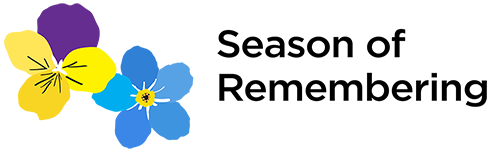 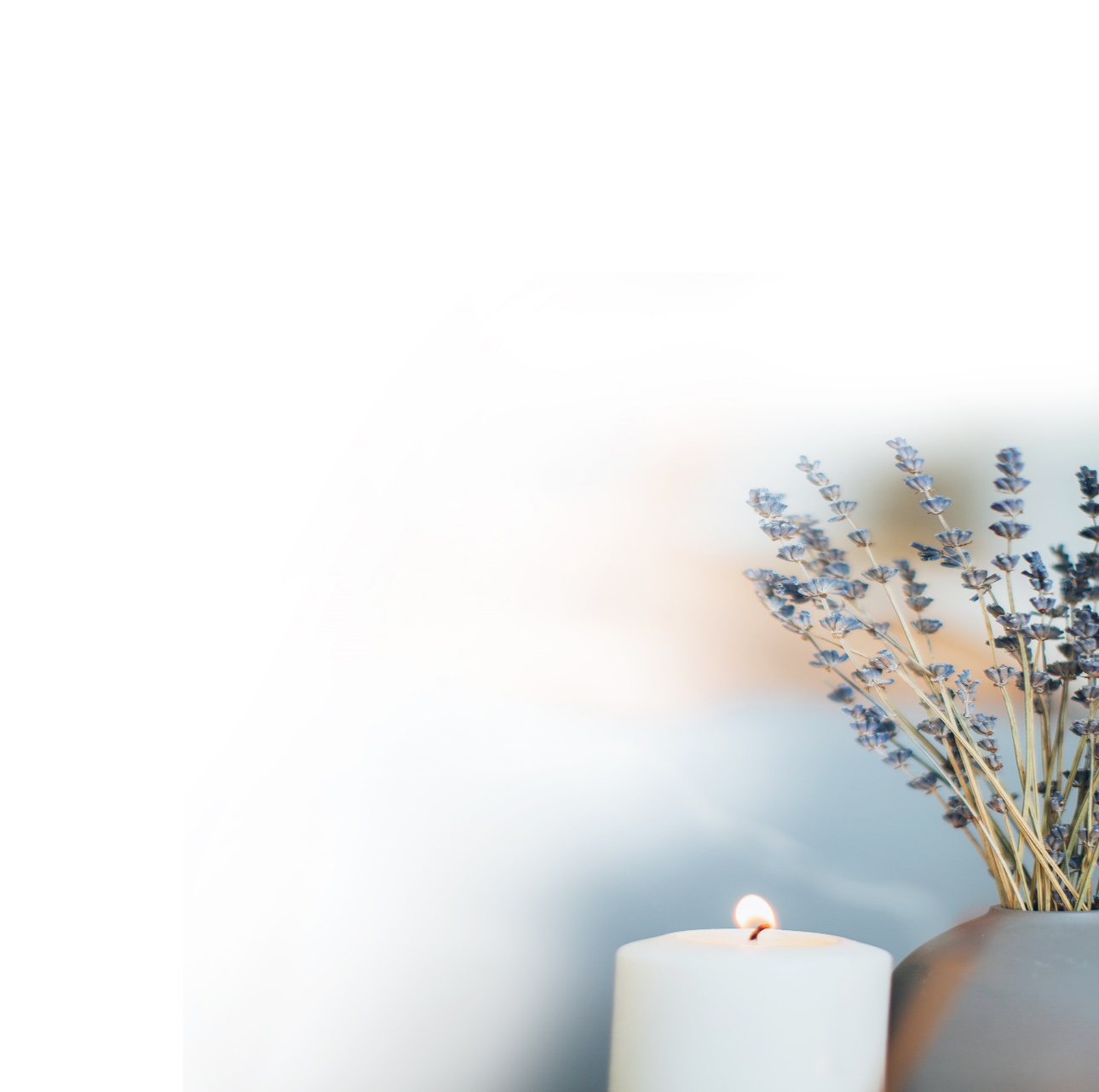 Please join us for an
All Souls’ Day Service of 
Reflection and RememberingRemembering loved ones who have diedxxxx at xxxx at xxxxfollowed by refreshments in XXXX
For more details contact xxxx